Règles de rédaction de la couverture et de la première page d’unmémoire de Master en Sciences et gestion de l’environnementCouverture :Ø  En-tête « Faculté des Sciences » + DépartementØ  Le titre du mémoireØ  « présenté par [le nom du récipiendaire] »Ø  « en vue de l'obtention du grade [intitulé exact du diplôme] »    Pour les Masters en 60 crédits, ne pas indiquer d'option Ø  Le logo de l'ULiège obligatoirement + le logo de l’université partenaire s’il y a lieu + autres logos facultatifs: établissement d'accueil Ø  L'année académiqueØ  Facultatif : le promoteur et/ou le comité de lecture, l’équipe de recherche. Si cela n’est pas indiqué en couverture, c’est à reporter en première page.Voir deux exemples ci-aprèsPremière page : En haut de pageØ  Le comité de lecture s’il ne figure pas sur la couvertureEn bas de pageØ  « Copyright »Ø  « Toute reproduction du présent document, par quelque procédé que ce soit, ne peut être réalisée qu'avec l'autorisation de l'auteur et de l'autorité académique* de l’Université de Liège [et de « nom des institutions partenaires » si master interuniversitaire]. »Ø  * « L'autorité académique est représentée par le(s) promoteur(s) membre(s) du personnel enseignant de l’ULiège [et/ou de « noms des institutions partenaires » si master interuniversitaire]. »Ø  « Le présent document n'engage que son auteur. »Ø  « Auteur du présent document : [nom et adresse mail personnelle de l’auteur] »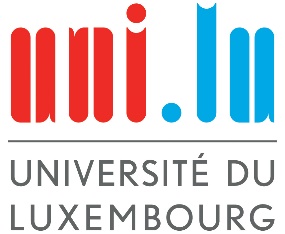 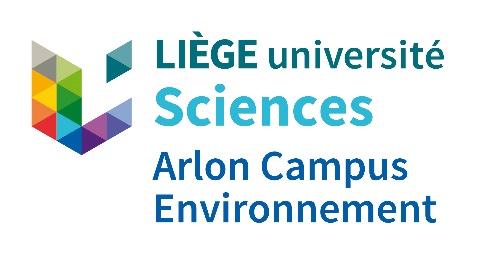 [Année académique][Titre]Photo (facultatif)Mémoire présenté par [nom du récipiendaire]en vue de l’obtention des grades de Master en Sciences et Gestion de l’Environnement – finalité Énergies Renouvelables et Bâtiments Durables (ULiège)Master en Développement Durable – finalité Énergie-Environnement (Uni.lu)Rédigé sous la direction de [nom du promoteur] (facultatif)[Titre][Nom du récipiendaire]Mémoire présenté en vue de l’obtention des diplômes de Master en Sciences et Gestion de l’Environnement – finalité Énergies Renouvelables et Bâtiments Durables (ULiège)Master en Développement Durable – finalité Énergie-Environnement (Uni.lu)Promoteur (facultatif) : [Nom du promoteur]				[Année académique]Comité de lecture (facultatif) : [Noms des membres du comité de lecture]Faculté des SciencesDépartement des Sciences et Gestion de l’EnvironnementFaculté des Sciences,
de la Technologie et de la CommunicationFaculté des SciencesDépartement des Sciences et Gestion de l’EnvironnementBuilding Energy Monitoring & Simulation(BEMS)Faculté des Sciences,
de la Technologie et de la CommunicationResearch Unit in Engineering Science (RUES)